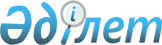 Алматы қаласы шекарасын өзгерту туралы
					
			Күшін жойған
			
			
		
					II-сайланған қалалық мәслихатының VIII-сессиясы мен Алматы қаласы әкiмiнің 2000 жылғы 28 желтоқсандағы N 1196 бірлескен шешімі. Алматы қалалық Әділет басқармасында 2000 жылғы 29 желтоқсанда N 254 тіркелді. Күші жойылды - Алматы қаласы мәслихатының 2012 жылғы 14 қыркүйектегі № 56 шешімімен      Ескерту. Күші жойылды - Алматы қаласы мәслихатының 2012.09.14 № 56 шешімімен (01.01.2013 бастап күшіне енеді).      Қазақстан Республикасының "Қазақстан Республикасының әкiмшiлiк-аумақты құру туралы", "Алматы қаласының ерекше мәртебесi туралы" Заңдарына, сонымен қатар Қазақстан Республикасы Президентiнiң заң күшi бар "Жер туралы" Жарлығының 12 бабына сәйкес II-сайланған Алматы қалалық мәслихаты және Алматы қаласының әкiмі ШЕШIМ ҚАБЫЛДАДЫ:



      1. N 1 қосымшаға сәйкес, аумағы 158,4 га жер Алматы қаласы шегiне енгiзiлсiн, соның iшiнде 75,4 га гольф-клубы құрылысы және 83 га дендрологиялық бақ ұйымдастыру үшiн.



      2. Қазақстан Республикасы Үкiметiнен Алматы қаласы шекарасын өзгертудi бекiту сұралсын.      II-сайланған Алматы қалалық

      Мәслихатының VIII-сессиясының

      төрағасы                                 М. Қошқаров      Алматы қаласының әкiмi                   В. Храпунов      ІI-сайланған Алматы қалалық

      Мәслихатының хатшысы                     Ж. Төрегелдинов

ІІ сайланған Алматы қалалық

Мәслихатының VIII-сессиясы мен

Алматы қаласы әкiмiнiң

2000 жылғы 28 желтоқсандағы

N 1196 шешiмiне қосымша 

Алматы қаласы әкiмшiлiк шекарасына берiлетiн жерлердiң

жер пайдаланушылары және алқаптарының

ТҮСIНДIРМЕСI      II-сайланған Алматы қалалық

      Мәслихатының VIII-сессиясының

      төрағасы                                 М. Қошқаров      Алматы қаласының Әкiмi                   В. Храпунов      ІI-сайланған Алматы қалалық

      Мәслихатының хатшысы                     Ж. Төрегелдинов
					© 2012. Қазақстан Республикасы Әділет министрлігінің «Қазақстан Республикасының Заңнама және құқықтық ақпарат институты» ШЖҚ РМК
				N 

п/пЖер

пайдала

нушыларБар

лығы (га)Оның iшiндеОның iшiндеОның iшiндеОның iшiндеОның iшiндеОның iшiндеОның iшiндеN 

п/пЖер

пайдала

нушыларБар

лығы (га)егiс

тiконың iшiнде суармалыкөп жыл

дық екпе ағаш

таржайы

лым

даржол

дарорман

ды белдеу

лербасқа жер

лер12345678910Барлығы оның iшiнде158,471,537,851,16,35,45,019,11.ГЭС-1    "Космо

станция" автомобиль жолы8,0----3,24,8-2."Тема Реал Эстейт Компани" ЖШС10,03,03,05,11,40,2-0,33."Бис" ЖШС7,97,9-4."Ката" ЖШС2,02,05. "Жұлдыз" ЖШС7,57,56. "Алтынтараз" ЖШС4,5-1,82,77. "Ардақ" ЖШС2,02,08. "Мирас" МТҚ14,08,06,0-9. Қордағы жер102,541,134,838,24,92,00,216,1